3/2019 | Tietoa lääkepoliittisen päätöksenteon tueksiTämä asia meidän pitää muuttaa yhdessäT. Tutkija, A. Tilastotieteilijä, P. ProfessoriTähän kirjoitetaan otsikko toimenpide-ehdotuksille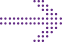 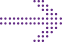 Kirjoita toimenpide-ehdotuksia ja suosituksia. Käytä perusteluina esimerkiksi tutkimusten päätelmiä. Käytä automaattisen muotoilun bullet pointeja tai numerointia.Voit halutessasi esittää tässä myös keskeiset tuloksesi ja nivoa ne toimenpide-ehdotuksiinMuista huomioida saavutettavuus-vaatimukset Policy Brief:ä laatiessasi. Esimerkiksi fonttikoko 12 on pienin mahdollinen. Lisäohjeet www.saavutettavasti.fi (Voit käyttää myös kuvaa tai kaaviota toimenpide-ehdotusten jälkeen havainnollistamiseen ja huomion herättämiseen)Tähän otsikko taustasta eli ongelman kuvaus tai tutkimuksen tavoiteKuvaa, mihin lääkepoliittiseen ongelmaan tutkimuksesi tulokset antavat ratkaisuehdotuksen tai lisätietoja. Kerro ongelman merkitys yhteiskunnalle, terveydenhuollolle, potilaille tai kansalaisille.Keskeiset tuloksetOhje: Käytä väliotsikoita, jotka kertovat päätulokset. Kuvaa lyhyesti, käytä kaavioita, kuviota ja/tai taulukoita (max 2 kpl). Voit luetella keskeiset tulokset myös bullet pointein tai numeroin.Tähän lyhyesti tutkimuksen aineisto ja menetelmätOhje: Kuvaa lyhyesti ja yleisellä tasolla. Kerro aineiston keruuvuosi. Esimerkkejä: ”Tutkimuksen aineisto on kerätty väestöä edustavalla kyselytutkimuksella.”, ”Aineistona käytettiin Kelan rekisteriä apteekista toimitetuista reseptilääkkeistä.”, ”Tutkimusta varten haastateltiin kymmentä diabetespotilasta.”LisälukemistaOhje: Mainitse vain keskeiset viitteet. Lisää viite tutkimusraporttiin, jonka tuloksia kuvaat Policy Briefillä ja halutessasi muuhun lähdemateriaaliin.LisätietojaOhje: Kerro niiden henkilöiden yhteystiedot, keneen voi olla yhteydessä tarvittaessa sekä heidän sidonnaisuutensa. Voit halutessasi kuvata myös ko. henkilön osaamista ja sitä, mihin kysymyksiin hän voi vastata. Näin erityisesti, mikäli yhteyshenkilöillä on erilainen osaamisprofiili. Voit myös lisätä tähän hankkeen verkkosivut.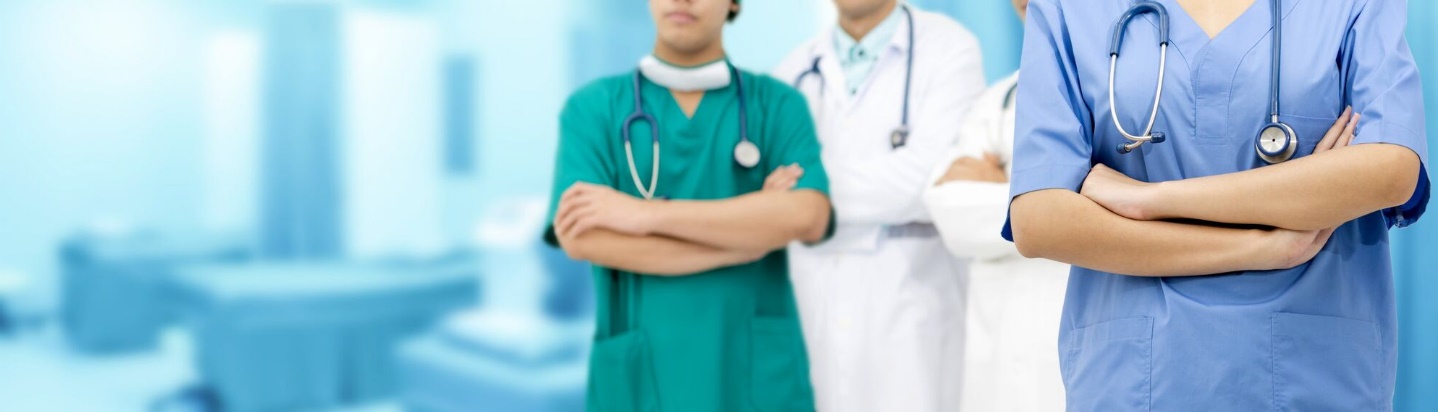 Kuva 1 Kuvituskuva: Voit poistaa kuvan, korvata sen toisella kuvalla tai siirtää kuvan paikkaa Policy Brief lomakkeessa